PENGARUH KECERDASAN EMOSIONAL KEPALA SEKOLAH TERHADAP MOTIVASI MENGAJAR GURU SD NEGERI DI KECAMATAN  BARUGA  KOTA  KENDARI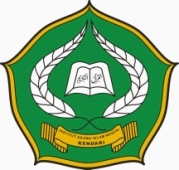 Diajukan Untuk Memenuhi Salah Satu Syarat Memperoleh Gelar Sarjana Pendidikan Islam Pada Program Studi Manajemen Pendidikan IslamOleh :KAMSIDARNIM. 11 01 01 03 037FAKULTAS TARBIYAH DAN ILMU KEGURUAN INSTITUT AGAMA ISLAM NEGERI (IAIN)KENDARI 2015